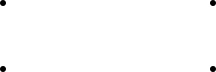 Váš list číslo/zo dňa		Naše číslo			Vybavuje/linka	(Miesto)				yyyyyyy/2017			yyyyyyy/xxxxxx	d. m. rokVec
Žiadosť o vykonanie kontroly verejného obstarávaniaV súlade s ustanoveniami článku II zmluvy o poskytnutí regionálneho príspevku č. xxx/2017 Vám v prílohe zasielame dokumentáciu z uskutočneného verejného obstarávania a žiadam Vás o vykonanie jeho kontroly. Základné informácie o uskutočnenom verejnom obstarávaní:názov projektu:kontaktná osoba prijímateľa (meno, tel., e-mail):druh verejného obstarávateľa podľa ZVO: druh zákazky podľa predpokladanej hodnoty:druh zákazky podľa postupu:druh zákazky podľa predmetu obstarania:predmet zákazky:typ kontroly:ponuka úspešného uchádzača vo výške:S pozdravomPrílohaZoznam predkladanej dokumentácie	(Titul Meno Priezvisko)	            (funkcia)Zoznam predkladanej dokumentácie na kontrolu verejného obstarávaniaP. č.NázovPočet listov1Čestné vyhlásenie o pravdivosti a originalite predloženej dokumentácie2Čestné vyhlásenie prijímateľa o vylúčení konfliktu záujmov v procese VO3Kontrolný list základnej finančnej kontroly4Test bežnej dostupnosti5Dokument preukazujúci  určenie  PHZ, vrátane dokladov rozhodujúcich pre jej kalkuláciu6Výzva na predkladanie ponúk7Ponuky uchádzačov8Dokumentácia z vyhodnotenia ponúk9Návrh zmluvného a objednávkového formuláru obsahujúceho všetky relevantné údaje v rámci súťaže realizovanej cez elektronický kontraktačný systém10(Ďalšie dokumenty v závislosti od zvoleného postupu VO)